平成３１年度文部科学省外国人留学生学習奨励費の募集について徳島大学では，平成３１年度文部科学省外国人留学生学習奨励費の受給者を下記のとおり募集します。記１．対象　常三島地区に在籍する大学院生＊注１及び学部生＊注２＊注１　大学院生：正規生，又は大学の学部卒業以上の学歴を有する研究生　＊注２　学部学生：正規生２．応募資格（次のa～fの条件を全て満たす者）a. 前年度の成績評価係数が2.3以上＊注３であり，受給期間中においてもそれを維持する見込みのある者。＊注３　成績評価係数の算出方法については，次ページの計算方法を参照のこと。b. 日本語または英語について，独立行政法人日本学生支援機構が定める次のいずれかの水準に該当する者。　【日本語能力：いずれか１つの水準に該当】・日本語能力試験においてN2レベル以上・日本留学試験の日本語科目（読解，聴解及び聴解読）の得点が200点以上・BJTビジネス日本語能力テスト400点以上【英語能力：いずれか１つの水準に該当】CEFR （ヨーロッパ言語共通参照枠）B2レベル以上　　　TOEFL iBT 72点以上、IELTS 5.5以上、TOEIC L&R 785点以上、他上記以外の英語の語学能力試験によりCEFR B2レベル以上の能力を有すると認められるものc. 仕送りが平均月額９０，０００円以下であること。  d. 学習奨励費との併給が制限されている奨学金等を受給していないこと。e. 在日している扶養者の年収が５００万円未満であること。f. 学習奨励費受給後に，進路状況調査に協力できる者であること。３．募集人数　　大学院生　１名　学部学生　１名４．給付額　（月額）４８，０００円５．奨学金給付期間　２０１９年４月～２０２０年３月６．提出書類・申請書（様式１）　・在籍確認簿（様式２）※署名必要　・成績証明書　　・語学能力証明書（写し）７．募集期限　４月２2日（月）１７時　＊期限を過ぎた申請は受け付けません。８．書類提出先　　国際課　℡：０８８－６５６－８１０５　E-mail: ryugakuk@tokushima-u.ac.jp【参考】　成績評価係数の算出方法　（小数点３位を四捨五入）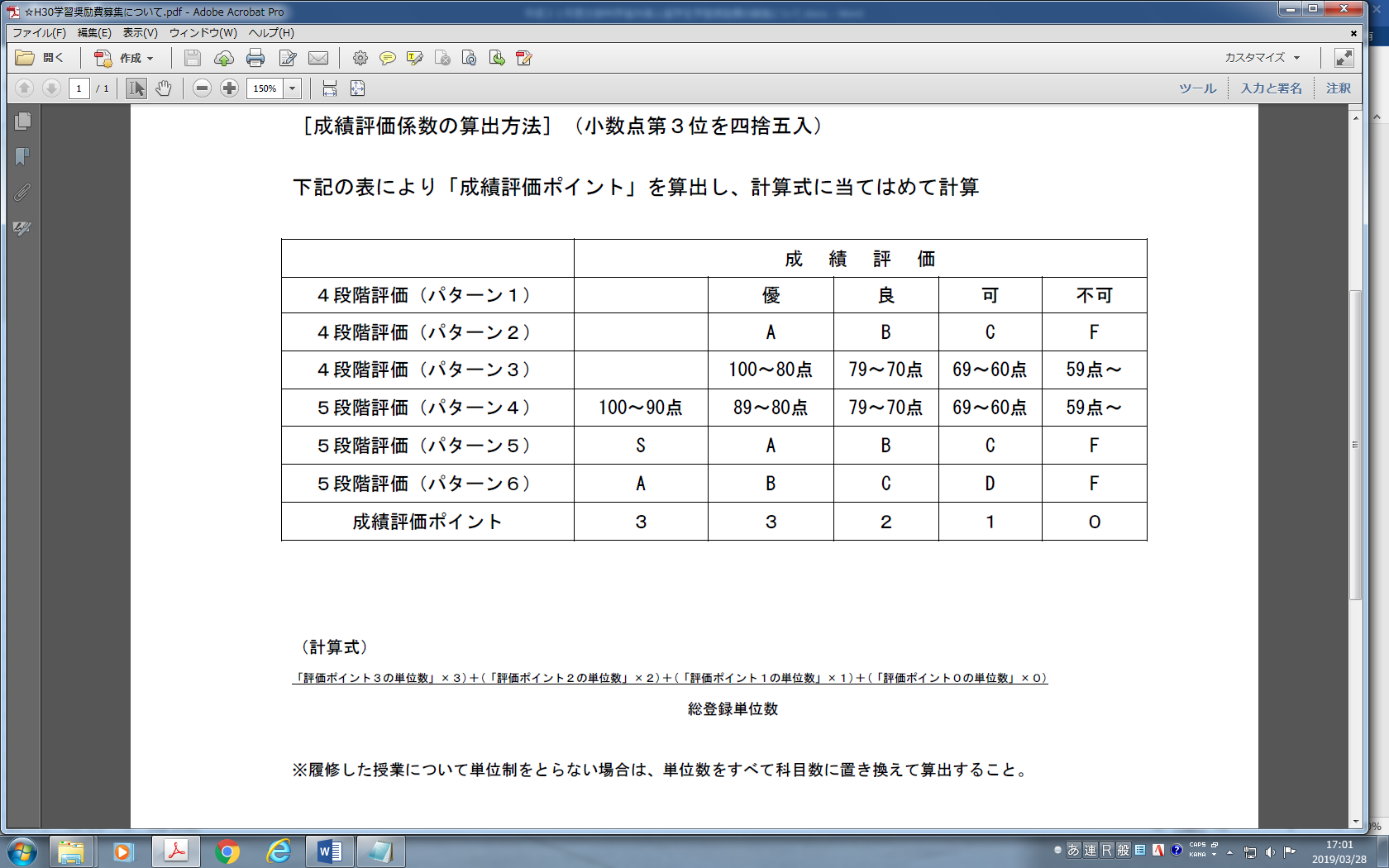 計算が難しければ国際課に相談してください。